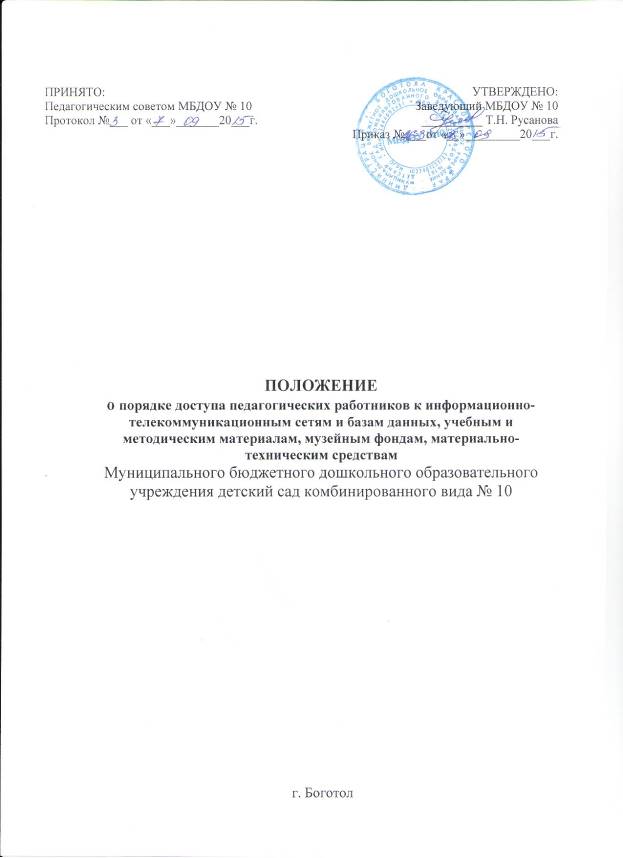 Порядок доступа педагогических работников к информационно-телекоммуникационным сетям и базам данных, учебным иметодическим материалам, музейным фондам, материально-техническим средствам обеспечения образовательной деятельности1. Общие положения1.1. Положение о порядке доступа педагогических работников к информационно-телекоммуникационным сетям и базам данных, учебным иметодическим материалам, музейным фондам, материально-техническим средствам обеспечения образовательной деятельности (далее – Положение)разработано в соответствии с пунктом 7 части 3 статьи 47 Федерального закона № 273-ФЗ «Об образовании в Российской Федерации» от 29.12.2012.1.2. Настоящее Положение вводится в целях регламентации доступа педагогических работников Учреждения к информационно- телекоммуникационным сетям и базам данных, учебным и методическим материалам, музейным фондам, материально-техническим средствам обеспечения образовательной деятельности.1.3. Доступ педагогических работников к вышеперечисленным ресурсам обеспечивается в целях качественного осуществления образовательной деятельности.2. Порядок доступа к информационно-телекоммуникационным сетям 2.1. Доступ педагогических работников к информационно телекоммуникационной сети Интернет в Учреждении осуществляется с любого компьютера подключенного к сети Интернет в методическом кабинете, без ограничения времени и потребления трафика.2.2. Доступ педагогических работников к сети Интернет обеспечивается и возможен в свободное от работы время, согласно графику работы методического кабинета.2.3. При доступе к сети Интернет педагоги имеют право:2.3.1. Пользоваться доступом к сети Интернет бесплатно;2.3.2.  Использовать доступ к сети Интернет в образовательных целях;2.3. Сохранять полученную информацию на съемном носителе;2.4.  При доступе к сети Интернет педагогам запрещается:2.4.1. Осуществлять действия запрещенные законодательством Российской Федерации.2.4.2. Посещать сайты, не соответствующие целям образовательной деятельности.2.4.3.Использовать доступ к сети Интернет в коммерческих целях.3. Порядок доступа к базам данных3.1. Педагогическим работникам обеспечивается доступ к следующим электронным базам данных: информационные справочные системы; поисковые системы.3.2. Информация об образовательных, методических, научных, нормативных и других электронных ресурсах, доступных к пользованию, размещена на странице официального сайта ДОУ в сети Интернет.4. Порядок доступа к учебным и методическим материалам4.1 Учебные и методические материалы, размещаемые на официальном сайте, находятся в открытом доступе.4.2 Педагогическим работникам по их запросам могут выдаваться во временное пользование учебные и методические материалы, входящие в учебно – методический комплект к образовательной программе.4.3 Выдача педагогическим работникам во временное пользование учебных и методических материалов, входящих в учебно – методический комплект, осуществляется старшим воспитателем.4.4. Срок, на который выдаются учебные и методические материалы, определяется старшим воспитателем.4.5 Выдача педагогическому работнику и сдача им учебных и методических материалов фиксируются в журнале выдачи.4.6. При получении учебных и методических материалов на электронных носителях, подлежащих возврату, педагогическим работникам не разрешается стирать или менять на них информацию.5. Порядок доступа к материально-техническим средствам обеспечения образовательной деятельности5.1. Доступ педагогических работников к материально-техническим средствам обеспечения образовательной деятельности осуществляется:- без ограничения к физкультурному и музыкальному залам и иным помещениям и местам проведения занятий во время, определенное в расписании занятий;- к физкультурному и музыкальному залам и иным помещениям и местам проведения занятий вне времени, определенного расписанием занятий, по согласованию с работником, ответственным за данное помещение.5.2. Использование движимых (переносных) материально-технических средств обеспечения образовательной деятельности (проекторы и т.п.) осуществляется по устной заявке, поданной педагогическим работником (неменее чем за 3 рабочих дней до дня использования материально-технических средств) на имя лица, ответственного за сохранность и правильное использование соответствующих средств.5.3. Выдача педагогическим работникам и сдача ими движимых (переносных) материально-технических средств обеспечения образовательной деятельности фиксируются в журнале выдачи.5.4. Для копирования или тиражирования учебных и методических материалов педагогические работники имеют право пользоваться копировальным автоматом (ксероксом), имеющимся в кабинетах административных работников Учреждения.